Czwartek 23.04.2020r.Temat kompleksowy : Dbamy o przyrodę1. Przyroda to wszystko to co nas otacza. To lasy, łąki, jeziora, morza, oceany, ludzie 
    i zwierzęta. Częścią przyrody są również owady, pamiętaj żeby nie robić im krzywdy.Doprowadź robaczka do liścia rysując po śladzie. 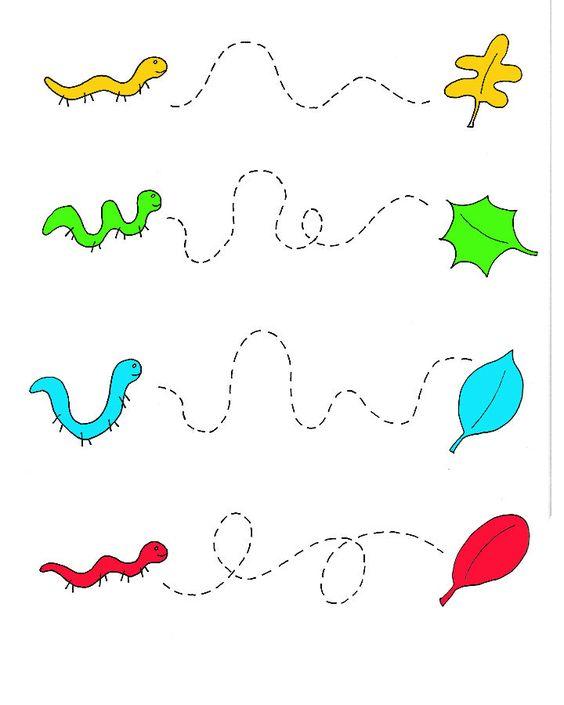 2.W przyrodzie występuje wiele kolorów. Każda roślina i zwierzę ma swoją barwę.    A czy pamiętasz, co to jest tęcza, gdzie i kiedy się pojawia? Pokoloruj tęczę według wzoru.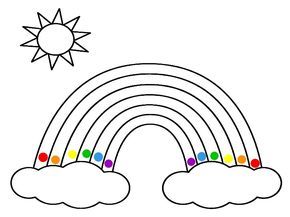 3. Deszcz w przyrodzie jest bardzo ważny i pada po to, aby :nawilżyć powietrzezmyć kurz i inne niechciane zanieczyszczenia osiadające w przyrodziedostarczyć świeżej wody i uzupełnić zbiorniki wodne zraszać rośliny i je odżywiaćzwierzęta miały co pić ludzie mogli wykorzystać go do podlewania swoich ogrodów i upraw  Połącz kolorowe krople deszczu z odpowiednim kubkiem w tym samym kolorze.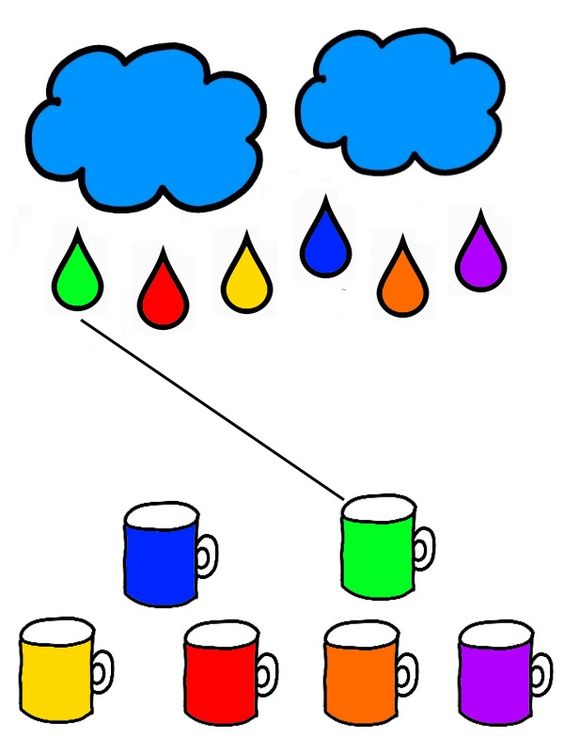 